Publicado en Toledo el 29/05/2024 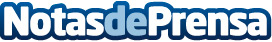 El Jurado de la II Edición de los Premios de Arquitectura y Urbanismo CLM hace público su fallo Convocados por el Colegio Oficial de Arquitectos de Castilla-La Mancha, en total, se recibieron y se han valorado, 94 candidaturas -88 referencias-, entre proyectos arquitectónicos y propuestas de otra naturaleza, con el fin de recoger, cada vez más, la actividad polifacética de los arquitectos. Tras un complejo proceso de selección, debido no sólo a la cantidad, sino también a la calidad de proyectos y trabajos presentados a concurso, ayer, 28 de mayo, el Jurado levantaba acta de los premiosDatos de contacto:Javier BravoBravocomunicacion606411053Nota de prensa publicada en: https://www.notasdeprensa.es/el-jurado-de-la-ii-edicion-de-los-premios-de Categorias: Artes Visuales Castilla La Mancha Premios Arquitectura http://www.notasdeprensa.es